Publicado en 28760 / Tres Cantos (Madrid) el 09/07/2013 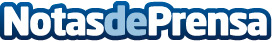 DocPath lanza su Web de software de gestión documental en rusoDocPath ha adaptado el contenido de su portal, www.docpath.com, a uno de los mercados emergentes más destacados de esta década: el ruso.

Esta nueva versión de su portal de gestión documental está dentro del marco de expansión internacional de la Compañía.Datos de contacto:Joyce LauwersDepartamento de Comunicación91 803 50 00Nota de prensa publicada en: https://www.notasdeprensa.es/docpath-lanza-su-web-de-software-de-gestion Categorias: Marketing Hardware Madrid E-Commerce Software http://www.notasdeprensa.es